1.  melléklet  a 52/2020. (IX.25.) rendelethez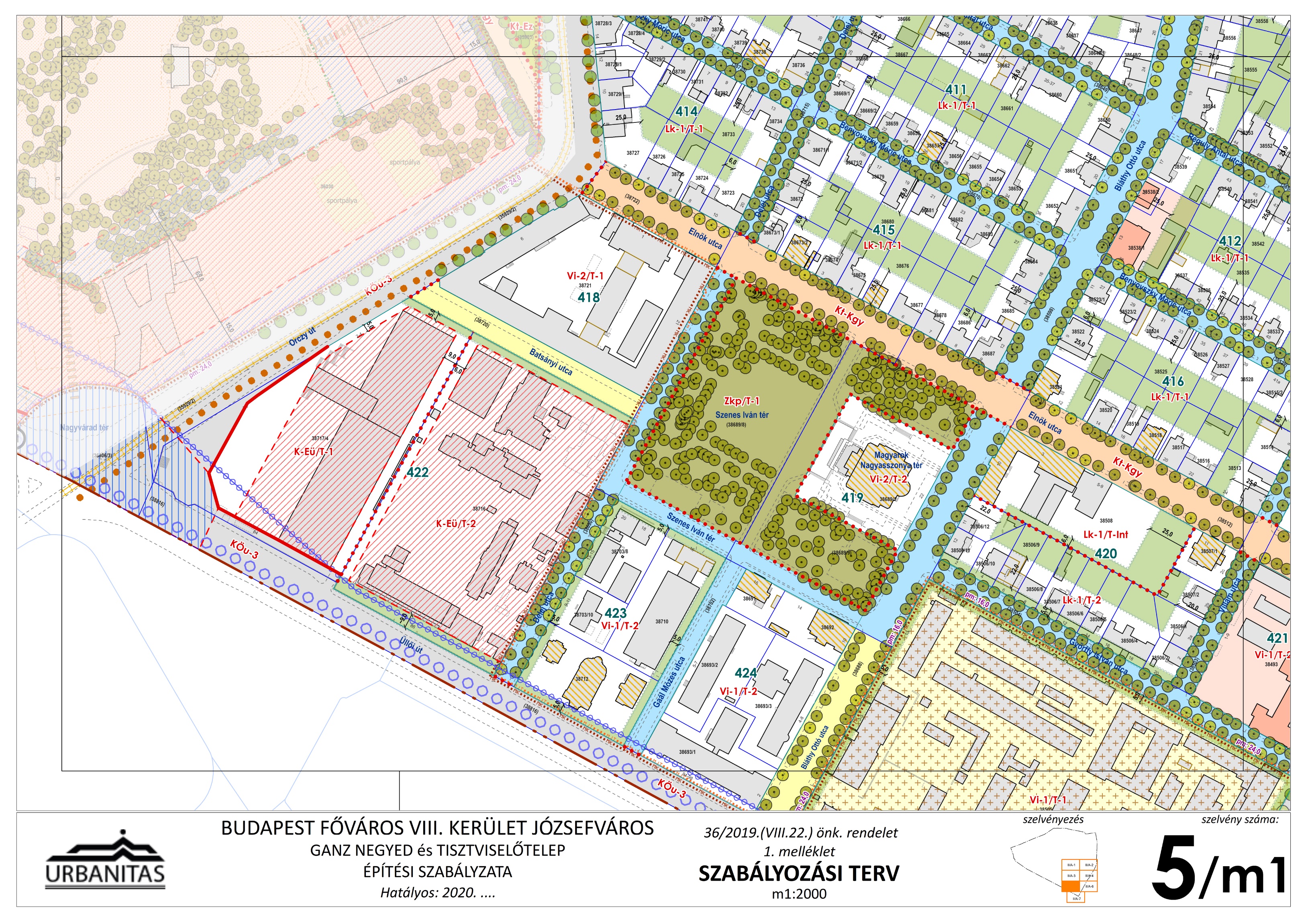 2. melléklet a 52/2020.(IX.25.) rendelethezTisztviselőtelep (T)1. Nagyvárosias, jellemzően zártsorú, keretes beépítésű lakóterület (Ln-2)2. Kisvárosias, jellemzően zártsorú beépítésű lakóterület (Lk-1)3. Intézményi, jellemzően zártsorú beépítésű terület (Vi-1)4. Intézményi, jellemzően szabadon álló jellegű terület (Vi-2)5. Különleges egészségügyi terület (K-Eü)6. Közpark terület (Zkp)ABCDEFGHIJKL1.Építési övezet jeleBeépítési módAz építési telek kialakíthatóAz építési telek kialakíthatóAz építési telek kialakíthatóAz építési telek kialakíthatóAz építési telek kialakíthatóLegnagyobb szintterületi mutatóLegnagyobb szintterületi mutatóAz épületutcai párkány-magasságaAz épület-magasságAz épület-magasság2.Építési övezet jeleBeépítési módlegkisebbterületelegki-sebb széles-ségelegnagyobb beépítettsége terepszintlegnagyobb beépítettsége terepszintlegki-sebb zöld-felületeáltalá-nosparko-lási célúAz épületutcai párkány-magasságaAz épület-magasságAz épület-magasság3.Építési övezet jeleBeépítési módlegkisebbterületelegki-sebb széles-ségefelettalattlegki-sebb zöld-felületeszmászmplegfeljebb  legalább  legfeljebb4.Építési övezet jeleBeépítési módm2m%%%m2/telek m2m2/telek m2mmm5.Ln-2/T-1Z6001635s4550s6035251,0s1,20,55,57,510,5*6.Ln-2/T-2Z8001855s6570s8030s203,0s3,51,112,521,07.Lk-1/T-1Z6001635s4535s4550s301,2s1,250,54,57,510,5*8.Lk-1/T-2Z6001640s5560s7540s301,5s1,750,87,512,5*9.Lk-1/T-IntZ2000-4060301,52,07,512,510.Vi-1/T-1Z60005045902010(1)2,5s3,01,51. mellékletszerint11.Vi-1/T-2Z50005065s7585100(1)2015(2)4,0s4,51,76,028,012.Vi-2/T-1Z6000504580202,41,08,020,013.Vi-2/T-2SZ3500354560200,750,5-28,014.K-Eü/T-1SZ4000307080100(1)104,51,01635,0(K)15.K-Eü/T-2SZ5000406060153,01,0-35,016.Zkp/T-1SZ--35750,07-3,04,517.SZszabadon álló beépítési mód18Zzártsorú beépítési mód19.ssarok telek esetén20.Kkialakult21. (1)mélygarázs esetén22.(2)mélygarázs 100%-os beépítése esetén a 8.§ (7) bek. szerint az előírások szerint23.*A szomszédos beépítésekhez illeszkedve, kialakult állapot esetén alkalmazható